SOLAR presenta su primer disco IgniciónSolar se presenta al público con un álbum de debut titulado Ignición. Ignición es una  fuga del planeta tierra en busca de nuevos horizontes. Ignición es la soledad del astronauta. Ese astronauta que todos llevamos dentro bien escondido y que saca sus propias conclusiones sobre aquello que le rodea pero no las comparte.Pero Ignición también es el intento de fuga de ese astronauta a la opresión del actual sistema sobre el individuo, es el periplo de Ulises, el mensaje de Diógenes o la alucinación final de David Bowman.Solar se rodea en la producción de Ignición de pianos, cuerdas, vientos, sintetizadores, hammonds, rhodes, guitarras eléctricas, acústicas, bajo, bateria, incluso voces líricas en algunos pasajes. El álbum se compuso primeramente sobre papel a modo de guión cinematográfico y contiene 10 cortes y 4 interludios que unifican el álbum en un solo tema de 46 minutos.Su primer single Rozando la Perfección es el resultado de combinar Herbie Hancock, Curtis Mayfield y Air.Solar está formado por 
Mark Dasousa – Voz, teclados y guitarra acústica
Maria José Bas – Voces, teclados y percusión
Theo Johnson – Guitarra
Aitor P. Ciorraga – Bajo
Joel Gilabert – Batería

Ignición fué grabado en Atomic Studio durante Julio y Agosto de 2013.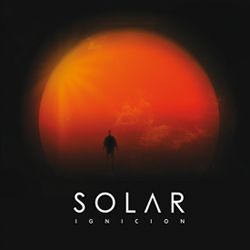 SOLAR
“Ignición”01-Intro
02-Ignición
03-Diógenes tenía razón
04-Observando el universo
05-Crece la nada
06-Rozando la perfección
07-Andrómeda
08-Microorganismos
09-Regresar
10-Sigue teniendo razón
11-Ignición Parte II
12-Dentro fuerapromo@florynatarecords.com
florynatarecords.com/interpretes/solar_cs.htmatomicmanagement@live.com www.solarband.esSolar - cd “Ignición” - FyN-69  - 8435015514174 – PVP (aconsejado) físico: 11 € - digital: 6 €
distribución discos físicos  www.discmedi.com y digitales www.altafonte.comSolar - cd “Ignición” - FyN-69  - 8435015514174 – PVP (aconsejado) físico: 11 € - digital: 6 €
distribución discos físicos  www.discmedi.com y digitales www.altafonte.com